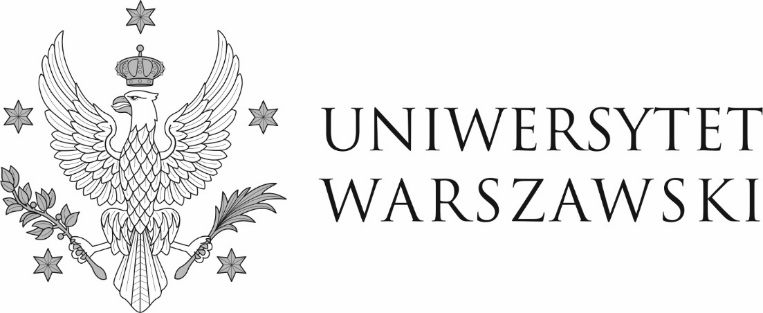 Warszawa, dnia 14.09.2022 r.DZP-361/67/2022/IG/1047Do wszystkich zainteresowanychDotyczy: postępowania nr DZP-361/67/2022 pn.: „Wykonanie robót budowlanych rozbiórkowych budynku pawilonu NCBJ przy ul. Hożej 69 w Warszawie”ODPOWIEDZI NA PYTANIA W związku z art. 284 ust. 2 i 6 ustawy z dnia 11 września 2019 r. – Prawo zamówień publicznych
(Dz. U. z 2021 r. poz. 1129 z późn. zm.), zwanej dalej „ustawą”, Zamawiający poniżej przedstawia treść otrzymanych zapytań wraz z wyjaśnieniami. Pytanie 1:Czy nasadzenia typu krzewy będą przesadzone przez Inwestora? – niemożliwe jest ich zachowanie w czasie robót rozbiórkowych części podziemnej.Odpowiedź:Krzewy w wewnętrznym patio zostaną przesadzone przez Zamawiającego. Krzewy przy ogrodzeniu działki do zabezpieczenia i w miarę możliwości do zachowania.Pytanie 2:Czy Inwestor ma wiedzę na temat istniejących czerpni i komór zlokalizowanych na działce w pobliżu budynku przy ogrodzeniu od ul. Hożej? Czy te obiekty podlegają rozbiórce? Na PZT nie są te elementy opisane.Odpowiedź:Czerpnie i komory podlegają rozbiórce.Pytanie 3:Czy zasypka  niecki powstałej po rozbiórce budynku powyżej fundamentów też podlega zagęszczeniu do stopnia 0,95?Odpowiedź:Tak.Pytanie 4:Jaką część terenu Inwestor przewiduje udostępnić Wykonawcy na organizację placu składowania i sortowania odpadów?Odpowiedź:Część terenu zostanie udostępniona Wykonawcy na tymczasowy plac składowania. Teren Wykonawca powinien ogrodzić i zabezpieczyć.Wielkość terenu składowania zostanie ustalona z Administracją budynku po rozstrzygnięciu postępowania.Pytanie 5:Czy oferent powinien uwzględnić w ofercie wykonanie dodatkowej nawierzchni typu z płyt MON na istniejących ciągach komunikacyjnych na terenie działki?Odpowiedź:Jeśli Wykonawca przewiduje na ciągach komunikacyjnych ruch ciężkiego sprzętu na podwoziu gąsienicowym, to tak. Teren zabezpieczenia do ustalenia z Administracją budynku po rozstrzygnięciu postępowania.Pytanie 6:Czy media dochodzące do budynku są trwale odcięte czy ten obowiązek spoczywa na Oferencie wraz z procedurami administracyjnymi?Odpowiedź:Media do budynku są trwale odcięte.Pytanie 7:Czy inwestor posiada dokumentacje ppoż, z której wynika ilość radioaktywnych czujek które należy zutylizować? Podczas wizji lokalnej stwierdzono ich obecność w obiekcie.Odpowiedź:Zamawiający nie posiada dokumentacji p.poż.W imieniu ZamawiającegoPełnomocnik Rektora ds. zamówień publicznychmgr Piotr Skubera